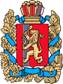 Об утверждении административного регламента предоставления муниципальной услуги «Дача письменных разъяснений налогоплательщикам по вопросам применения нормативных правовых актов муниципального образования о местных налогах и сборах»В соответствии с Федеральным законом от 06.10.2003 № 131-ФЗ «Об общих принципах организации местного самоуправления в Российской Федерации», статьей 21 Налогового кодекса РФ, с целью обеспечения открытости и общедоступности информации о предоставлении муниципальных услуг физическим и (или) юридическим лицам, руководствуясь статьёй 7 Устава Октябрьского сельсовета Богучанского района Красноярского края,ПОСТАНОВЛЯЮ:1. Утвердить административный регламент предоставления муниципальной услуги «Дача письменных разъяснений налогоплательщикам по вопросам применения нормативных правовых актов муниципального образования о местных налогах и сборах», согласно приложению.2. Контроль за исполнением настоящего постановления оставляю за собой.3. Постановление вступает в силу в день, следующий за днём его официального опубликования в периодическом печатном издании  «Вестник депутата» и подлежит размещение на официальном сайте администрации Октябрьского сельсовета.         АДМИНИСТРАЦИЯ ОКТЯБРЬСКОГО СЕЛЬСОВЕТА            БОГУЧАНСКОГО РАЙОНА               КРАСНОЯРСКОГО КРАЯПОСТАНОВЛЕНИЕГлава Октябрьского сельсовета                                                                  Р.А.Нельк                      05.11.2020			       п. Октябрьский		                          № 66-п                            Приложение к постановлению                        Администрации Октябрьского сельсовета                                       от «02» ноября 2020 года № 66-п АДМИНИСТРАТИВНЫЙ РЕГЛАМЕНТ
предоставления муниципальной услуги«Дача письменных разъяснений налогоплательщикам по вопросамприменения нормативных правовых актов муниципального
образования о местных налогах и сборах»1. Общие положенияНастоящий административный регламент (далее - Регламент) муниципальной услуги «Дача письменных разъяснений налогоплательщикам по вопросам применения нормативных правовых актов муниципального образования о местных налогах и сборах» (далее - муниципальная услуга) разработан в целях повышения качества предоставления и доступности услуги, создания комфортных условий для получения муниципальной услуги.Регламент определяет порядок, сроки и последовательность действий (административных процедур) при предоставлении муниципальной услуги.Регламент размещается на Интернет-сайте администрации Октябрьского сельсовета Богучанского района Красноярского края , такжена информационных стендах, расположенных в п. Октябрьский Богучанского района, по адресу: ул. Победы, 12А.Предоставление муниципальной услуги осуществляется:- устно, в случае обращения заявителя (при личном обращении);письменно, в случае ответа на письменное обращение либо обращение, направленное через электронную почту.Получение консультаций по процедуре предоставления муниципальной услуги может осуществляться следующими способами:посредством личного обращения;обращения по телефону;посредством письменных обращений по почте;посредством обращений по электронной почте.Основными требованиями к консультации заявителей являются:актуальность;своевременность;четкость в изложении материала;полнота консультирования;наглядность форм подачи материала;удобство и доступность.Требования к форме и характеру взаимодействия специалиста 1 категории с заявителями:при личном обращении заявителей специалист должен представиться, указать фамилию, имя и отчество, сообщить занимаемую должность, самостоятельно дать ответ на заданный заявителем вопрос. В конце консультирования специалист отдела, осуществляющий консультирование, должен кратко подвести итоги и перечислить меры, которые следует принять заявителю (кто именно, когда и что должен сделать).Ответ на письменные обращения и обращения по электронной почте дается в простой, четкой и понятной форме с указанием фамилии и инициалов, номера телефона специалиста, исполнившего ответ на обращение. Ответ на письменное обращение подписывается Главой администрации либо уполномоченным должностным лицом.При ответах на телефонные звонки специалист в вежливой форме четко и подробно информирует обратившихся по интересующим их вопросам. При невозможности специалиста, принявшего звонок, самостоятельно ответить на поставленный вопрос, телефонный звонок должен быть переадресован (переведен) на другого специалиста или обратившемуся гражданину должен быть сообщен телефонный номер, по которому можно получить необходимую информацию.Стандарт предоставления муниципальной услугиНаименование муниципальной услуги - муниципальная услуга «Дача письменных разъяснений налогоплательщикам по вопросам применения нормативных правовых актов муниципального образования о местных налогах и сборах»Предоставление муниципальной услуги осуществляется администрацией Октябрьского сельсовета Богучанского района Красноярского  края (далее - администрация).Ответственным исполнителем муниципальной услуги является специалист 1 категории (далее - специалист).Место нахождения: поселок Октябрьский, ул. Победы, 12А.Почтовый адрес: 663460, РФ. Красноярский край, Богучанский район, п. Октябрьский, ул. Победы, 12А.Приёмные дни: понедельник - четверг, с 14.00 до 17.00, обеденный перерыв с 13.00 до 14.00.Телефон: 8-(39162)38-5-25; адрес электронной почты: а240700@yandex.ru.Информацию по процедуре предоставления муниципальной услуги можно получить у специалиста 1 категории администрации Октябрьского сельсовета.Заявителями при предоставлении муниципальной услуги являются граждане Российской Федерации, юридические лица, индивидуальные предприниматели, иностранные граждане и лица без гражданства, за исключением государственных органов и их территориальных органов, органов государственных внебюджетных фондов и их территориальных органов, органов местного самоуправления, а также за исключением случаев, установленных международными договорами Российской Федерации или законодательством Российской Федерации (далее - заявитель).От имени заявителей, при предоставлении муниципальной услуги, в том числе при подаче (направлении) заявления, могут выступать лица, имеющие право в соответствии с законодательством Российской Федерации либо в силу наделения их заявителями в порядке, установленном законодательством Российской Федерации, полномочиями выступать от имени заявителей при предоставлении муниципальной услуги (далее - уполномоченный представитель).Предоставление муниципальной услуги осуществляется на бесплатной основе.Результатом предоставления муниципальной услуги является:письменное разъяснение по вопросам применения муниципальных правовых актов о налогах и сборах;письменный отказ в предоставлении муниципальной услуги.Срок предоставления муниципальной услуги составляет не более чем тридцать дней со дня поступления заявления о письменном разъяснении по вопросам применения законодательства о налогах и сборах.Письменное разъяснение выдается заявителю или направляется ему по адресу, содержащемуся в его заявлении.Правовыми основаниями для предоставления муниципальной услуги является:           - Конституция Российской Федерации;           - Налоговый кодекс Российской Федерации;- Федеральный закон от 06.10.2003 № 131-ФЗ «Об общих принципах организации местного самоуправления в Российской Федерации»;- Федеральный закон от 27.07.2010 № 210-ФЗ «Об организации предоставления государственных и муниципальных услуг»;- Устав Октябрьского сельсовета Богучанского района Красноярского края.           2.8 Исчерпывающий перечень документов, необходимых для предоставления муниципальной услуги (далее - документы):Изложенное в свободной форме заявление, поступившее в администрацию Октябрьского сельсовета, о даче письменных разъяснений по вопросам применения муниципальных правовых актов о налогах и сборах в письменной форме или в форме электронного документа.2.8.1 Заявитель в своем письменном обращении в обязательном порядке указывает:наименование органа местного самоуправления, либо фамилию, имя, отчество (при наличии) руководителя, либо должность соответствующего лица, которому направлено письменное обращение;наименование организации или фамилия, имя, отчество (при наличии) гражданина, направившего обращение;полный почтовый адрес заявителя, по которому должен быть направлен ответ;содержание обращения;подпись лица;дата обращения.В случае необходимости в подтверждение своих доводов заявитель прилагает к письменному обращению документы и материалы либо их копии.Письменное обращение юридического лица оформляется на бланке с указанием реквизитов заявителя, даты и регистрационного номера,  фамилии и номера телефона исполнителя за подписью руководителя или должностного лица, имеющего право подписи соответствующих документов.Обращение, поступившее в форме электронного документа, подлежит рассмотрению в порядке, установленном настоящим Административным регламентом. В обращении заявитель в обязательном порядке указывает свои фамилию, имя, отчество (при наличии), адрес электронной почты, если ответ должен быть направлен в форме электронного документа, или почтовый адрес, если ответ должен быть направлен в письменной форме. Заявитель вправе приложить к такому обращению необходимые документы и материалы в электронной форме либо направить указанные документы и материалы или их копии в письменной форме.При личном приеме ответственным лицом администрации заявитель предъявляет документ, удостоверяющий его личность, и излагает содержание своего устного обращения.При предоставлении муниципальной услуги запрещено требовать от заявителя представления документов и информации или осуществления действий, представление или осуществление которых не предусмотрено нормативными правовыми актами, регулирующими отношения, возникающие в связи с предоставлением муниципальной услуги.Исчерпывающий перечень оснований для отказа в приеме документов, необходимых для предоставления муниципальной услуги.Оснований для отказа в приеме документов, необходимых для предоставления администрацией Октябрьского сельсовета муниципальной услуги, законодательством Российской Федерации не предусмотрено.Исчерпывающий перечень оснований для отказа в предоставлении муниципальной услуги:2.9.1 Если в письменном обращении не указана фамилия гражданина, направившего обращение, или почтовый адрес, по которому должен быть направлен ответ, ответ на обращение не дается.Если текст письменного обращения не поддается прочтению, ответ на обращение не дается и оно не подлежит направлению на рассмотрение в государственный орган, орган местного самоуправления или должностному лицу в соответствии с их компетенцией, о чем в течение семи дней со дня регистрации обращения сообщается гражданину, направившему обращение, если его фамилия и почтовый адрес поддаются прочтению.Если в письменном обращении гражданина содержится вопрос, на который ему неоднократно давались письменные ответы по существу в связи с ранее направляемыми обращениями, и при этом в обращении не приводятся новые доводы или обстоятельства, руководитель органа местного самоуправления, должностное лицо либо уполномоченное на то лицо вправе принять решение о безосновательности очередного обращения и прекращении переписки с гражданином по данному вопросу при условии, что указанное обращение и ранее направляемые обращения направлялись в один и тот же орган местного самоуправления или одному и тому же должностному лицу. О данном решении уведомляется гражданин, направивший обращение.Если ответ по существу поставленного в обращении вопроса не может быть дан без разглашения сведений, составляющих государственную или иную охраняемую федеральным законом тайну, гражданину, направившему обращение, сообщается о невозможности дать ответ по существу поставленного в нем вопроса в связи с недопустимостью разглашения указанных сведений.Если обращение содержит нецензурные либо оскорбительные выражения, угрозы жизни, здоровью и имуществу должностного лица, а также членов его семьи, вправе оставить обращение без ответа по существу поставленных в нем вопросов и сообщить гражданину, направившему обращение, о недопустимости злоупотребления правом.Основанием для отказа в рассмотрении обращений, поступивших в форме электронных сообщений, помимо оснований, указанных в пунктах 2.10.1 - 2.10.5 Административного регламента, также может являться указание автором недействительных сведений о себе и (или) адреса для ответа.Заявитель вправе вновь направить обращение в администрацию Октябрьского сельсовета в случае, если причины, по которым ответ по существу поставленных в обращении вопросов не мог быть дан, в последующем были устранены.Исчерпывающий перечень оснований для отказа в приёме документов: текст документа написан неразборчиво, без указания фамилии, имени, отчества физического лица; в документах имеются подчистки, подписки, зачеркнутые слова и иные не оговоренные исправления.Максимальный срок ожидания в очереди при запросе о предоставлении муниципальной услуги составляет не более 30 минут.Срок регистрации запроса заявителя о предоставлениимуниципальной услуги составляет не более 1 рабочего дня.2.13. Требования к помещениям, в которых предоставляется муниципальная услуга:помещения, в которых осуществляется приём граждан, обратившихся за получением муниципальной услуги, должны быть оснащены соответствующими указателями, информационными стендами с образцами заполнения заявления и перечнем документов, необходимых для предоставления услуги. Места для заполнения необходимых документов оборудуются стульями, столами и обеспечиваются бланками заявлений, письменными принадлежностями. 8 На информационном стенде в Учреждении размещается перечень документов, которые заявитель должен представить для исполнения муниципальной услуги.Рабочее место специалистов Учреждения, участвующих в оказании муниципальной услуги, оснащается настенной вывеской или настольной табличкой с указанием фамилии, имени, отчества и должности, необходимой для исполнения муниципальной услуги офисной техникой.Помещения для предоставления муниципальной услуги по возможности размещаются в максимально удобных для обращения местах.В местах ожидания предоставления муниципальной услуги предусматривается оборудование доступных мест общественного пользования (туалетов).В местах предоставления муниципальной услуги на видном месте размещаются схемы размещения средств пожаротушения и путей эвакуации посетителей и работников органов, участвующих в оказании муниципальной услуги.Места предоставления муниципальной услуги оборудуются средствами пожаротушения и оповещения о возникновении чрезвычайной ситуации.Входы в помещения оборудуются пандусами, расширенными проходами, позволяющими обеспечить беспрепятственный доступ инвалидов, включая инвалидов, использующих кресла-коляски.При ином размещении помещений по высоте должна быть обеспечена возможность получения муниципальной услуги маломобильными группами населения.Места для ожидания и заполнения заявлений должны быть доступны для инвалидов.К месту предоставления муниципальной услуги обеспечивается доступ инвалидов в соответствии с законодательством Российской Федерации о социальной защите инвалидов (включая инвалидов, использующих кресла- коляски и собак-проводников):возможность самостоятельного передвижения по территории, на которой расположено помещение для оказания муниципальной услуги, входа в места предоставления муниципальной услуги и выхода из них, посадки в транспортное средство и высадки из него, в том числе с использованием кресла-коляски;сопровождение инвалидов, имеющих стойкие расстройства функции зрения и самостоятельного передвижения, и оказание им помощи в месте предоставления муниципальной услуги;размещение оборудования и носителей информации, необходимых для обеспечения беспрепятственного доступа инвалидов к месту предоставления муниципальной услуги с учетом ограничений их жизнедеятельности;допуск к месту предоставления муниципальной услуги собаки- проводника при наличии документа, подтверждающего ее специальное обучение и выдаваемого по форме и в порядке, которые определяются федеральным органом исполнительной власти, осуществляющим функции по 9выработке и реализации государственной политики и нормативно-правовому регулированию в сфере социальной защиты населения;оказание специалистами помощи инвалидам в преодолении барьеров, мешающих получению ими муниципальной услуги наравне с другими лицами.На информационном стенде в администрации размещаются следующие информационные материалы:сведения о перечне предоставляемых муниципальных услуг;образцы документов (справок).адрес, номера телефонов и факса, график работы, адрес электронной почты администрации;административный регламент;адрес официального сайта Учреждения в сети Интернет, содержащего информацию о предоставлении муниципальной услуги;порядок получения информации заявителями по вопросам предоставления муниципальной услуги, в том числе о ходе предоставления муниципальной услуги;перечень оснований для отказа в предоставлении муниципальной услуги;- порядок обжалования действий (бездействия) и решений, осуществляемых (принятых) в ходе предоставления муниципальной услуги;                                                                                    - необходимая оперативная информация о предоставлении муниципальной услуги.Текст материалов, размещаемых на стендах, должен быть напечатан удобным для чтения шрифтом, основные моменты и наиболее важные места выделены.Показателями доступности и качества муниципальной услуги являются:количество выданных документов, являющихся результатом муниципальной услуги;соблюдение сроков предоставления муниципальной услуги, сроков выполнения отдельных административных процедур в рамках ее предоставления.Иные требования, в том числе учитывающие особенности предоставления муниципальных услуг в многофункциональных центрах и особенности предоставления муниципальных услуг в электронной форме.Состав, последовательность и сроки выполнения административных процедур, требования к порядку их выполнения, в том числе особенности выполнения административных процедур в электронной форме, а также особенности выполнения административных процедур в многофункциональных центрах*Последовательность административных процедур.Последовательность административных процедур исполнениямуниципальной услуги включает в себя следующие действия:прием и регистрация обращения;рассмотрение обращения;подготовка и направление ответа на обращение заявителю.Прием и регистрация обращений.Основанием для начала предоставления муниципальной услуги является поступление обращения от заявителя в администрацию муниципального образования посредством личного обращения, почтовой, факсимильной связи либо в электронном виде.Обращение подлежит обязательной регистрации в течение 1 дня с момента поступления в администрацию.Ответственность за прием и регистрацию обращения несет специалист, ответственный за прием и регистрацию документов.Обращения, направленные посредством личного обращения, почтовой и факсимильной связи, и документы, связанные с их рассмотрением, первоначально поступают к специалисту, ответственному за прием и регистрацию документов.Обращения, поступившие по электронной почте, ежедневно распечатываются и оформляются специалистом, ответственным за прием и регистрацию документов, для рассмотрения главой администрации в установленном порядке как обычные письменные обращения.Специалист, ответственный за прием и регистрацию документов, осуществляет первичную обработку (проверку правильности адресации корреспонденции, наличие всех приложений и иной документации, являющейся неотъемлемой частью обращения, чтение, определение содержания вопросов обращения гражданина) и регистрацию обращений в журнале регистрации входящей корреспонденции.В течение 1 рабочего дня с момента регистрации обращения заявителя специалистом, ответственным за прием и регистрацию документов, проводится проверка обращения на соответствие требованиям, установленным пунктами 2.8 - 2.9 Административного регламента.При поступлении обращения, где указано о приложении документов, которые полностью или частично отсутствуют, специалистом, ответственным за прием и регистрацию документов, составляется акт об отсутствии соответствующих документов, который приобщается к обращению.11Рассмотрение обращений.Прошедшие регистрацию письменные обращения передаются специалисту администрации.Глава администрации по результатам ознакомления с текстом обращения, прилагаемыми к нему документами в течение 2 рабочих дней с момента их поступления:          - определяет, относится ли к компетенции администрации рассмотрение поставленных в обращении вопросов;определяет характер, сроки действий и сроки рассмотрения обращения;определяет исполнителя поручения;ставит исполнение поручений и рассмотрение обращения на контроль.Решением главы Октябрьского сельсовета является резолюция о рассмотрении обращения по существу поставленных в нем вопросов либо о подготовке письма заявителю о невозможности ответа на поставленный вопрос в случае, если рассмотрение поставленного вопроса не входит в компетенцию администрации Октябрьского сельсовета.Специалист, ответственный за прием и регистрацию документов, в течение 1 рабочего дня с момента передачи (поступления) документов от главы администрации Октябрьского сельсовета передает обращение для рассмотрения по существу вместе с приложенными документами специалисту администрации.Подготовка и направление ответов на обращение.Специалист администрации обеспечивает рассмотрение обращения иподготовку ответа в сроки, установленные п. 2.6 Административного регламента.Специалист администрации рассматривает поступившее заявление и оформляет письменное разъяснение.Ответ на вопрос предоставляется в простой, четкой и понятной форме за подписью главы Октябрьского сельсовета либо лица, его замещающего.В ответе также указываются и фамилия, имя, отчество (при наличии), номер телефона должностного лица, ответственного за подготовку ответа на обращение.После подписания ответа специалист, ответственный за прием и регистрацию документов, регистрирует ответ в журнале регистрации корреспонденции с присвоением исходящего номера и направляет адресату по почте либо вручает адресату лично в течение 1 рабочего дня с момента подписания.Ответ на обращение, поступающее в форме электронного документа, направляется в форме электронного документа по адресу электронной почты, указанной в обращении, или в письменной форме по почтовому адресу, указанному в обращении.Формы контроля за исполнением административного регламентаТекущий контроль за соблюдением последовательности действий,определенных Регламентом осуществляется специалистом 1 категории и включает в себя проведение проверок соблюдения и исполнения ответственными лицами (специалистами) действующего законодательства, а также положений Регламента.Текущий контроль проводится путем оперативного выяснения хода исполнения обращения, осуществления проверок на предмет соблюдения исполнителем, ответственным за предоставление муниципальной услуги, положений настоящего Административного регламента, иных нормативных правовых актов, устанавливающих требования к предоставлению муниципальной услуги.Персональная ответственность ответственных лиц (специалистов) закрепляется в соответствующих положениях должностных инструкций. Проведение проверок может носить плановый характер и внеплановый характер (по конкретному обращению заявителя по предоставлению муниципальной услуги).При проведении плановых и внеплановых проверок полноты и качества предоставления муниципальной услуги могут рассматриваться все вопросы, связанные с предоставлением муниципальной услуги (комплексные проверки), или отдельные вопросы (тематические проверки). Проверка может осуществляться в связи с конкретным обращением заявителя. Сроки проведения проверок определяются главой Октябрьского сельсовета.Специалисты администрации несут ответственность, предусмотренную законодательством Российской Федерации, за свои решения и действия (бездействие), принимаемые (осуществляемые) в ходе  предоставления муниципальной услуги.4.5. Контроль за предоставлением муниципальной услуги со стороны уполномоченных лиц администрации должен быть постоянным, всесторонним и объективным.Контроль за рассмотрением своих обращений могут осуществлять их авторы на основании информации, полученной в администрации муниципального образования, в том числе у исполнителя по телефону.13Досудебный (внесудебный) порядок обжалования решений и действий (бездействия) администрации, многофункционального центра, организаций, указанных в части 1.1 статьи 16 Федерального закона № 210-ФЗ, а также их должностных лиц или муниципальных служащих,работников5.1. Заявители муниципальной услуги имеют право обратиться с заявлением или жалобой (далее - обращения) на действия (бездействия) исполнителя, ответственных лиц (специалистов), в том числе в следующих случаях:нарушение срока регистрации запроса о предоставлении муниципальной услуги, комплексного запроса;нарушение срока предоставления муниципальной услуги. В указанном случае досудебное (внесудебное) обжалование заявителем решений и действий (бездействия) многофункционального центра, работника многофункционального центра возможно в случае, если на многофункциональный центр, решения и действия (бездействие) которого обжалуются, возложена функция по предоставлению соответствующей муниципальной услуги в полном объеме в порядке, определенном частью 1.3 статьи 16 Федерального закона от 27.07.2010 № 210-ФЗ «Об организации предоставления государственных и муниципальных услуг»;требование у заявителя документов или информации либо осуществления действий, представление или осуществление которых не предусмотрено нормативными правовыми актами Российской Федерации, нормативными правовыми актами Красноярского края, муниципальными правовыми актами для предоставления муниципальной услуги;отказ в приеме документов, предоставление которых предусмотрено нормативными правовыми актами Российской Федерации, нормативными правовыми актами Красноярского края, муниципальными правовыми актами для предоставления муниципальной услуги, у заявителя;отказ в предоставлении муниципальной услуги, если основания отказа не предусмотрены федеральными законами и принятыми в соответствии с ними иными нормативными правовыми актами Российской Федерации, законами и иными нормативными правовыми актами Красноярского края, муниципальными правовыми актами. В указанном случае досудебное (внесудебное) обжалование заявителем решений и действий (бездействия) многофункционального центра, работника многофункционального	центра возможно в случае, если на многофункциональный центр, решения и действия (бездействие) которого обжалуются, возложена функция по предоставлению соответствующей муниципальной услуги в полном объеме в порядке, определенном частью 1.3 статьи 16 Федерального закона от 27.07.2010 № 210-ФЗ «Об организации предоставления государственных и муниципальных услуг»;затребование с заявителя при предоставлении муниципальной услуги платы, не предусмотренной нормативными правовыми актами Российской Федерации, нормативными правовыми актами Красноярского края, муниципальными правовыми актами;отказ органа, предоставляющего муниципальную услугу,должностного лица органа, предоставляющего муниципальную услугу, многофункционального центра, работника многофункционального центра, организаций, предусмотренных частью 1.1 статьи 16 Федерального закона Федерального закона от 27.07.2010	№	210-ФЗ «Об организациипредоставления государственных и муниципальных услуг», или их работников в исправлении допущенных ими опечаток и ошибок в выданных в результате предоставления муниципальной услуги документах либо нарушение установленного срока таких исправлений. В указанном случае досудебное (внесудебное) обжалование заявителем решений и действий (бездействия) многофункционального центра,  работника многофункционального центра возможно в случае, если на многофункциональный центр, решения и действия (бездействие) которого обжалуются, возложена функция по предоставлению соответствующей муниципальной услуги в полном объеме в порядке, определенном частью 1.3 статьи 16 Федерального закона от 27.07.2010 № 210-ФЗ «Об организации предоставления государственных и муниципальных услуг».нарушение срока или порядка выдачи документов по результатам предоставления муниципальной услуги;приостановление предоставления муниципальной услуги, если основания приостановления не предусмотрены федеральными законами и принятыми в соответствии с ними иными нормативными правовыми актами Российской Федерации, законами и иными нормативными правовыми актами Красноярского края, муниципальными правовыми актами. В указанном случае досудебное (внесудебное) обжалование заявителем решений и действий (бездействия) многофункционального центра, работника многофункционального центра возможно в случае, если на многофункциональный центр, решения и действия (бездействие) которого обжалуются, возложена функция по предоставлению соответствующей муниципальной услуги в полном объеме в порядке, определенном частью 1.3 статьи 16 Федерального закона от 27.07.2010 № 210-ФЗ «Об организации предоставления государственных и муниципальных услуг».требование у заявителя при предоставлении государственной или муниципальной услуги документов или информации, отсутствие и (или) недостоверность которых не указывались при первоначальном отказе в приеме документов, необходимых для предоставления государственной или муниципальной услуги, либо в предоставлении государственной или муниципальной услуги, за исключением случаев, предусмотренных пунктом 4 части 1 статьи 7 Федерального закона от 27.07.2010 № 210-ФЗ. В указанном случае досудебное (внесудебное) обжалование заявителем решений и действий (бездействия) МФЦ, работника МФЦ возможно в случае, если на МФЦ, решения и действия (бездействие) которого обжалуются, возложена функция по предоставлению соответствующих государственных или муниципальных услуг в полном объеме в порядке, определенном частью 1.3 статьи 16 Федерального закона от 27.07.2010 № 210-ФЗ.Обращения подлежат обязательному рассмотрению. Рассмотрение обращений осуществляется бесплатно.Жалоба подается в письменной форме на бумажном носителе, в электронной форме в орган, предоставляющий муниципальную услугу, многофункциональный центр либо в соответствующий орган государственной власти (орган местного самоуправления) публичноправового образования, являющийся учредителем многофункционального центра (далее - учредитель многофункционального центра), а также в организации, предусмотренные частью 1.1 статьи 16 Федерального закона от№ 210-ФЗ «Об организации предоставления государственных и муниципальных услуг». Жалобы на решения и действия (бездействие) руководителя органа, предоставляющего муниципальную услугу, подаются в вышестоящий орган (при его наличии) либо в случае его отсутствия рассматриваются непосредственно руководителем органа, предоставляющего муниципальную услугу. Жалобы на решения и действия (бездействие) работника многофункционального центра подаются руководителю этого многофункционального центра. Жалобы на решения и действия (бездействие) многофункционального центра подаются учредителю многофункционального центра или должностному лицу, уполномоченному нормативным правовым актом субъекта Российской Федерации. Жалобы на решения и действия (бездействие) работников организаций, предусмотренных частью 1.1 статьи 16 Федерального закона от 27.07.2010 № 210-ФЗ «Об организации предоставления государственных и муниципальных услуг», подаются руководителям этих организаций.Жалоба на решения и действия (бездействие) органа, предоставляющего муниципальную услугу, должностного лица органа, предоставляющего муниципальную услугу, муниципального служащего, руководителя органа, предоставляющего муниципальную услугу, может быть направлена по почте, с использованием информационнотелекоммуникационной сети Интернет, официального сайта органа, предоставляющего муниципальную услугу, а также может быть принята при личном приеме заявителя. Жалоба на решения и действия (бездействие) многофункционального центра, работника многофункционального центра может быть направлена по почте, с использованием информационнотелекоммуникационной сети "Интернет", официального сайта многофункционального центра, единого портала государственных и муниципальных услуг либо регионального портала государственных и муниципальных услуг, а также может быть принята при личном приеме заявителя. Жалоба на решения и действия (бездействие) организаций,предусмотренных частью 1.1 статьи 16 Федерального закона от 27.07.2010 № 210-ФЗ «Об организации предоставления государственных и муниципальных услуг», а также их работников может быть направлена по почте, с использованием информационно-телекоммуникационной сети "Интернет", официальных сайтов этих организаций, единого портала государственных и муниципальных услуг либо регионального портала государственных и муниципальных услуг, а также может быть принята при личном приеме заявителя.Жалоба должна содержать:наименование органа, предоставляющего муниципальную услугу, должностного лица органа, предоставляющего муниципальную услугу, многофункционального центра, его руководителя и (или) работника, организаций, предусмотренных частью 1.1 статьи 16 Федерального закона от№ 210-ФЗ «Об организации предоставления государственных и муниципальных услуг», их руководителей и (или) работников, решения и действия (бездействие) которых обжалуются;фамилию, имя, отчество (последнее - при наличии), сведения о месте жительства заявителя - физического лица либо наименование, сведения о месте нахождения заявителя - юридического лица, а также номер (номера) контактного телефона, адрес (адреса) электронной почты (при наличии) и почтовый адрес, по которым должен быть направлен ответ заявителю;сведения об обжалуемых решениях и действиях (бездействии)органа, предоставляющего муниципальную услугу, должностного лица органа, предоставляющего муниципальную услугу или муниципального служащего, многофункционального центра, работника многофункционального центра, организаций, предусмотренных частью 1.1 статьи 16 Федерального закона от 27.07.2010 № 210-ФЗ «Об организации предоставления государственных и муниципальных услуг», их работников;доводы, на основании которых заявитель не согласен с решением и действием (бездействием) органа, предоставляющего муниципальную услугу, должностного лица органа, предоставляющего муниципальную услугу, муниципального служащего, многофункционального центра, работника многофункционального центра, организаций, предусмотренных частью 1.1 статьи 16 Федерального закона от 27.07.2010 № 210-ФЗ «Об организации предоставления государственных и муниципальных услуг», их работников. Заявителем могут быть представлены документы (при наличии), подтверждающие доводы заявителя, либо их копии.Жалоба, поступившая в орган, предоставляющий муниципальную услугу, многофункциональный центр, учредителю многофункционального центра, в организации, предусмотренные частью 1.1 статьи 16 Федерального закона от 27.07.2010 № 210-ФЗ «Об организации предоставлениягосударственных и муниципальных услуг», либо вышестоящий орган (при его наличии), подлежит рассмотрению в течение пятнадцати рабочих дней со дня ее регистрации, а в случае обжалования отказа органа, предоставляющего муниципальную услугу, многофункционального центра, организаций, предусмотренных частью 1.1 статьи 16 Федерального закона от№ 210-ФЗ «Об организации предоставления государственных и муниципальных услуг», в приеме документов у заявителя либо в исправлении допущенных опечаток и ошибок или в случае обжалования нарушения установленного срока таких исправлений - в течение пяти рабочих дней со дня ее регистрации.По результатам рассмотрения жалобы принимается одно из следующих решений:жалоба удовлетворяется, в том числе в форме отмены принятого решения, исправления допущенных опечаток и ошибок в выданных в результате предоставления муниципальной услуги документах, возврата заявителю денежных средств, взимание которых не предусмотрено нормативными правовыми актами Российской Федерации, нормативными правовыми актами Красноярского края, муниципальными правовыми актами, а также в иных формах;в удовлетворении жалобы отказывается.Не позднее дня, следующего за днем принятия решения, указанного в пункте 5.7 настоящего Регламента, заявителю в письменной форме и по желанию заявителя в электронной форме направляется мотивированный ответ о результатах рассмотрения жалобы.В случае признания жалобы подлежащей удовлетворению в ответе заявителю, указанном в пункте 5.9 Административного регламента, дается информация о действиях, осуществляемых органом, предоставляющим государственную услугу, органом, предоставляющим муниципальную услугу, многофункциональным центром либо организацией, предусмотренной частью 1.1 статьи 16 Федерального закона от 27.07.2010 № 210-ФЗ, в целях незамедлительного устранения выявленных нарушений при оказании муниципальной услуги, а также приносятся извинения за доставленные неудобства и указывается информация о дальнейших действиях, которые необходимо совершить заявителю в целях получения муниципальной услуги.В случае признания жалобы не подлежащей удовлетворению в ответе заявителю, указанном в пункте 5.9 Административного регламента, даются аргументированные разъяснения о причинах принятого решения, а также информация о порядке обжалования принятого решения.В случае установления в ходе или по результатам рассмотрения жалобы признаков состава административного правонарушения или преступления должностное лицо, работник, наделенные полномочиями по рассмотрению жалоб, незамедлительно направляют имеющиеся материалы в органы прокуратуры.